Имущество супруговДиплом2004СодержаниеВведение	41. Понятие законного режима имущества супругов	81.1 Совместная собственность супругов	81.2 Владение, пользование и распоряжение общим имуществом супругов	171.3 Собственность каждого из супругов	202. Раздел общего имущества супругов	252.1 Раздел общего имущества по соглашению сторон	252.2 Раздел общего имущества супругов в судебном порядке.	262.3 Имущество не подлежащее разделу	352.4 Определение долей при разделе общего имущества супругов.	41Заключение	43Список использованных источников	48Вернуться в электронную библиотеку по экономике, менеджменту, праву и экологии –http://учебники.информ2000.рфВведениеСК внес существенные изменения в регулирование прав супругов на принадлежащее им имущество. В отличие от ранее действовавшего законодательства, которое однозначно регулировало права и обязанности супругов как на добрачное имущество, так и на имущество, приобретенное супругами в браке, СК предоставляет супругам возможность самим решать, как они будут определять свои имущественные правоотношения. Для этого они могут заключить брачный договор. Если же они не установят иное, будут действовать нормы, установленные в ст.34-39 СК. Таким образом, СК определяет два разных режима для имущества супругов - законный и договорный, предоставляя им право выбора между ними. Во втором случае они имеют широкие возможности исходя из своих конкретных обстоятельств и интересов определить в брачном договоре свои имущественные правоотношения.Законный режим имущества супругов в СК воспроизводит в основном оправдавшие себя на практике положения о совместной собственности супругов на имущество, нажитое ими в период брака. Эти нормы устанавливались в течение длительного времени и претерпевали существенные изменения в период существования Советского государства. Однако незыблемым оставалось решение о том, что закон не устанавливал особой "семейной собственности". Следовательно, семья как таковая не рассматривается в качестве самостоятельного субъекта права. Во всех имущественных отношениях права и обязанности имеют только отдельные члены семьи. СК, как и ранее действовавшее законодательство, не признает право собственности детей на имущество, принадлежащее их родителям.В имущественных правоотношениях супругов имеет значение вопрос о времени и источниках приобретения имущества. Во всех правовых системах, как правило, различается имущество, принадлежавшее каждому из супругов до вступления в брак (добрачное имущество) и имущество, приобретенное ими в период брака.     	На протяжении существования Советского государства вопрос о правах каждого из супругов на его добрачное имущество решался однозначно: это имущество остается в собственности того, которому оно принадлежало до брака. Вопрос же о принадлежности имущества, приобретенного в период брака, имел два различных решения. Кодекс РСФСР об актах гражданского состояния, семейном и опекунском праве, принятый 16 сентября 1918 г., установил раздельную собственность каждого из супругов на приобретенное им имущество. В ст.105 Кодекса записано: "брак не создает общности имущества супругов". Имущество, нажитое во время брака, становилось собственностью того супруга, который его заработал или приобрел на свои средства. Целью этой нормы было обеспечить равноправие супругов в браке, однако практика скоро показала, что принцип раздельности имущества супругов нарушал в основном права и интересы женщин. В периоды Гражданской войны и нэпа безработной оказывалась в первую очередь женщина, а поскольку она не имела права на заработок и доходы мужа, то находилась от него в полной материальной зависимости и часто оставалась без средств к существованию. В случаях, когда жена была занята домашним хозяйством и уходом за детьми, она тоже находилась в зависимости от мужа, т.к. не приобретала самостоятельного права на имущество, нажитое в браке. Такие имущественные отношения не содействовали укреплению семьи и достижению равноправия супругов в браке, на что данная норма была рассчитана. Поэтому уже с 1922 г. судебная практика стала признавать общую собственность супругов на имущество, нажитое в период брака, независимо от того, кто юридически являлся его собственником и на чье имя оно было приобретено.     	Эта практика получила законодательное закрепление в Кодексе законов РСФСР о браке, семье и опеке РСФСР, принятом в 1926 г. после широкого обсуждения. В ст.10 Кодекса было установлено, что имущество, нажитое супругами в браке, является их общей совместной собственностью. Эти положения затем были воспроизведены в Кодексе о браке и семье РСФСР, принятом в 1969 г. Последний закрепил режим совместной собственности на имущество, нажитое супругами в период брака, и раздельную собственность каждого из супругов на добрачное имущество, а также на имущество, полученное каждым из супругов во время брака в дар или по наследству, и на вещи индивидуального пользования, за исключением предметов роскоши. Сейчас в СК эти положения составляют законный режим имущества супругов.     	В развитых зарубежных странах в законодательстве тоже закреплен законный (легальный) режим имущества супругов, который может быть по их желанию заменен договорным режимом путем заключения брачного договора.     	По законному режиму во Франции, в Швейцарии, в нескольких штатах США и в других странах установлена общность имущества супругов. Например, по Французскому гражданскому кодексу (ФГК) общими являются приобретения, полученные супругами совместно или раздельно во время брака как за счет поступлений от их собственной профессиональной деятельности, так и за счет плодов и доходов от их раздельного имущества (ст.1401).     	Режим раздельности имущества супругов действует в Англии и в большинстве штатов США, Германии. В силу §1363 Германского Гражданского Уложения (ГГУ) имущество мужа и имущество жены не становится общим имуществом супругов. Это правило действует и в отношении имущества, которое один из супругов приобретает после заключения брака. В §1360 установлено, что супруги обязаны в соответствии со своим имуществом и работой содержать семью. Супруги обязаны предоставлять средства, необходимые для содержания семьи, заранее, на соответствующий срок. Однако на наиболее важные объекты - жилые дома, квартиры и другое имущество закон устанавливает режим общности. В последнее время в ГГУ были внесены изменения, согласно которым при расторжении брака каждый из супругов получает право на половину прироста имущества, полученного в период брака. Законодательство Швеции, Норвегии, Дании, устанавливая режим раздельности имущества супругов в браке, тоже определяет, что в случае расторжения брака все имущество супругов объединяется и делится между ними в равных долях.     	Если супруги являются членами крестьянского (фермерского) хозяйства, то они наряду с другими членами этого хозяйства имеют в совместной собственности имущество, обеспечивающее сельскохозяйственное производство. Эти объекты перечислены в ст.257 ГК. К ним, в частности, относятся: предоставленный в собственность этому хозяйству или приобретенный земельный участок, насаждения, хозяйственные и иные постройки, мелиоративные и другие сооружения, продуктивный и рабочий скот, птица, сельскохозяйственная и иная техника и оборудование, транспортные средства, инвентарь и другое имущество, приобретенные для хозяйства на общие средства его членов.     	Это имущество принадлежит членам крестьянского (фермерского) хозяйства на праве совместной собственности, если законом или договором между ними не определено иное. Общим имуществом крестьянского хозяйства являются плоды, продукция и доходы, полученные в результате хозяйственной деятельности.     	Пользование имуществом происходит по взаимному согласию всех членов хозяйства. Сделки по распоряжению имуществом осуществляет глава хозяйства либо другое лицо по доверенности.     	Кроме совместной собственности членов крестьянского (фермерского) хозяйства, супруги, являющиеся членами хозяйства, могут иметь свою общую собственность на вещи, приобретенные для семьи, денежные вклады и другие объекты. Каждый из супругов может иметь в своей собственности вещи, например, полученные по наследству, вещи индивидуального пользования и другие. Следовательно, в зависимости от вида и назначения имущества, источника его приобретения у членов крестьянского (фермерского) хозяйства могут быть разные права на принадлежащее им имущество.1. Понятие законного режима имущества супругов1.1 Совместная собственность супругов     	Определение совместной собственности дано в ст.244 ГК. Это общая собственность без определения долей. Участники совместной собственности сообща владеют и пользуются общим имуществом. Распоряжение этим имуществом осуществляется по их общему согласию, которое предполагается независимо от того, кем из участников совершается сделка. Участник совместной собственности не может произвести отчуждения своей доли в праве совместной собственности на общее имущество, например, передать или подарить ее другому лицу. Для этого он должен сначала определить и выделить свою долю. Круг участников совместной собственности исчерпывающим образом установлен законом и не может быть расширен по желанию других участников совместной собственности.     	От совместной собственности ГК отличает общую долевую собственность. Здесь каждый участник имеет заранее определенную долю в праве собственности. Этой долей он может самостоятельно распоряжаться - подарить, передать, отдать в залог с соблюдением права преимущественной покупки ее другими участниками долевой собственности (ст.250 ГК).     	Равные права супругов в имущественных семейных отношениях проявляются в том, что при законном режиме их имущества все приобретенное в период брака является их совместной собственностью. Участниками этой собственности являются только супруги. Из этого следует, что независимо от активности участия каждого из супругов в создании общего имущества они обладают равными правами на него.     	Закон определяет совместную собственность супругов как имущество, нажитое ими в период брака, имея в виду брак, заключенный в установленном законом порядке в органах загса (см. ст.10 СК и комментарий к ней). Фактическая семейная жизнь, даже длительная, но без соответствующей регистрации брака не создает совместной собственности на имущество. В подобных случаях может возникнуть общая долевая собственность лиц, которые общим трудом или средствами приобрели какое-то имущество. Их имущественные отношения будут регулироваться не семейным, а только гражданским законодательством. Признание брака недействительным аннулирует правоотношения, вытекающие из такого брака, в том числе и правоотношения совместной собственности. Вещи, приобретенные в период брака, впоследствии признанного недействительным, признаются либо имуществом того супруга, который их приобрел, либо общей долевой собственностью. Но если кто-либо из супругов, вступая в брак, не знал о наличии препятствий к его заключению, суд может признать за этим добросовестным супругом такие же права, какие предусмотрены за супругом при разделе имущества, нажитого в законном браке.Исключение составляет редко встречающийся сейчас случай, когда имущество было нажито совместно лицами, проживающими в незарегистрированном браке с 1926 года до 8 июля 1944 г. Поскольку в указанный период закон придавал фактическим брачным отношениям такое же правовое значение, как и зарегистрированному браку, то имущество, приобретенное лицом, состоящим в фактических брачных отношениях до издания Указа Президиума ВС СССР от 8 июля 1944 г., считается их совместной собственностью. Признание права совместной собственности осуществляется судом на основании Указа Президиума ВС СССР от 10 ноября 1944 г.. В п.2 постановления Пленума Верховного Суда РСФСР от 21 декабря 1944 г. N 11 записано: "Поскольку в соответствии с действующим до издания Указа Президиума Верховного Совета СССР от 8 июля 1944 г. законодательством незарегистрированный брак имел те же правовые последствия, что и зарегистрированный, спор об имуществе, приобретенном до вступления в силу Указа совместно лицами, состоявшими в незарегистрированном браке, должен разрешаться по нормам действующего Кодекса о браке и семье об общей совместной собственности супругов".К имуществу, нажитому в незарегистрированном браке после 8 июля 1944 г., режим общей совместной собственности не применяется.     	Если супруги временно проживают раздельно, это не колеблет законного режима их имущества. Исключение предусмотрено для случаев раздельного проживания с прекращением супружеских отношений. В таких случаях суд может признать имущество, приобретенное в этот период, собственностью каждого из них (п.4 ст.38 СК).     	В совместной собственности супругов может находиться любое имущество, не изъятое из оборота. Термин "имущество" употребляется в комментируемой статье в широком смысле. Он охватывает как вещи, так и различные имущественные права.     	Полностью изъятыми из оборота являются вещи, отчуждение которых законом не допускается. К ним относятся некоторые виды вооружения, сильнодействующие яды и другие вещи, предусмотренные Указом Президента РФ от 22 февраля 1992 г. "О видах продукции (работ, услуг) и отходов производства, свободная реализация которых запрещена". Более широкий круг объектов права собственности составляют вещи, ограниченные в обороте. Они могут принадлежать либо определенным лицам, либо их принадлежность допускается при наличии специального разрешения (лицензии), что определяется, как правило, необходимостью обеспечивать общественный порядок и безопасность. Если эти предметы не относятся к собственности одного из супругов, они являются объектами совместной собственности супругов, но в случае раздела общей собственности учитывается то, что они ограничены в обороте.В совместную собственность супругов закон включает только имущественные права, но не обязательства (долги). Это можно подтвердить текстом п.2 ст. 34 СК, в котором установлено, что к совместной собственности относится имущество, нажитое в браке. Нажито то, что приобретено, получено, а не долги.В статье перечислены основные объекты совместной собственности супругов. Это денежные доходы и иные выплаты, полученные каждым супругом в результате его трудовой, предпринимательской, интеллектуальной деятельности, а также пенсии и пособия. Поскольку все эти виды выплат начисляются на имя одного лица, возникает вопрос: с какого момента они преобразуются в совместную собственность супругов. Возможны три решения. Это может быть: а) момент начисления заработка или приобретения одним из супругов права на этот доход; б) момент фактического получения им дохода или в) момент, когда имущество передано в семью. Естественно, что каждое из этих решений определяет различные права супругов на доходы, полученные одним из них. Большинство авторов, которые комментируют это положение, полагают, что имущество становится совместной собственностью супругов с момента его фактического получения управомоченным лицом. Некоторые склоняются к мнению, что к нажитому имуществу следует отнести и то, которое заработано, но еще не получено. Определяя имущество, нажитое супругами во время брака, законодатель говорит не о причитающихся, а об уже полученных ими пенсиях, пособиях и иных денежных выплатах, не имеющих специального целевого назначения. К последним относятся, кроме названных в п.2, средства, полученные на командировочные расходы, на приобретение предметов профессиональной деятельности, например, книг и др. Таким образом, моментом возникновения совместной собственности супругов следует считать момент получения названных выплат.     	В отношении доходов, полученных супругами от трудовой, предпринимательской и иной деятельности, СК сохраняет не очень определенную формулировку ранее действовавшего КоБС, применяя для этого термин "имущество, нажитое супругами", который нужно понимать как заработанные средства. Однако в силу законного режима общности имущества супруг приобретает право на вознаграждение, причитающееся другому супругу, даже если эти средства еще не получены в силу задержки их выплаты или по иным причинам. Ведь между правом на доходы от предпринимательской, интеллектуальной деятельности и их получением может пройти значительный срок. Иное решение этого вопроса предоставляет широкие возможности для злоупотребления правом, позволяя супругу задержать до расторжения брака получение доходов, чтобы исключить их из возможных объектов раздела.     	Совместной собственностью супругов признаются движимые и недвижимые вещи, приобретенные за счет общих доходов супругов. Эти вещи становятся совместной собственностью с момента перехода на них права собственности к одному супругу, что предполагает оформление соответствующей сделки в установленном законом порядке (ее нотариального удостоверения, государственной регистрации). Следовательно, при приобретении одним супругом имущества у третьего лица другой супруг тоже приобретает право собственности на данную вещь. Основанием возникновения права собственности у первого супруга является заключенный им с третьим лицом договор купли-продажи, мены и т.п., а у второго супруга право собственности на данную вещь возникает из непосредственного указания Закона о совместной собственности супругов на имущество, приобретенное в период брака.     	Учитывая изменения, происшедшие в стране при переходе к рыночной экономике, СК в числе других возможных объектов совместной собственности супругов называет ценные бумаги, паи, вклады, доли в капитале, внесенные в кредитные учреждения или иные коммерческие организации. Не имеет правового значения, на имя кого или кем из супругов были внесены денежные средства или приобретены ценные бумаги. По этому вопросу Пленум ВС РФ разъяснил: «общей совместной собственностью супругов ... является любое нажитое ими в период брака движимое и недвижимое имущество, которое может быть объектом права собственности граждан, независимо от того, на имя кого из супругов оно было приобретено или внесены денежные средства».     	На практике возникает вопрос: нужно ли включать в состав совместной собственности акции, приобретенные одним супругом, в том числе при приватизации предприятия по льготной подписке. Надо полагать, что если эти ценные бумаги были получены супругом в результате его трудового участия на приватизированном предприятии в период брака, то они являются совместным имуществом супругов. Если же они были приобретены хотя и во время брака, но наличные средства супруга или причитаются ему за трудовое участие в работе предприятия до вступления в брак, они не должны включаться в общее имущество супругов, т.к. не были нажиты ими в период брака.     	В случае спора необходимо решение суда о признании такого имущества совместной собственностью. Если общим имуществом являются акции, облигации, лотерейные билеты и т.п., то и дивиденды и выигрыши по ним тоже относятся к совместной собственности супругов.     	В судебной практике давно было рассмотрено дело, когда муж выиграл уже после развода по лотерейному билету автомашину. Его бывшая жена нашла записную книжку, в которой содержались сведения о дате приобретения и номер билета. Это позволило установить, что билет был куплен в период брака. Поэтому он был признан судом общим имуществом супругов, а следовательно, общей собственностью была признана и полученная по нему автомашина. Мужу пришлось выплатить бывшей жене половину ее стоимости.Однако если супруги при разделе совместной собственности разделили ценные бумаги, то общее право собственности распространяется только на те доходы, которые были объявлены до раздела.     	В СК сохранено традиционное положение о том, что право на общее имущество супругов принадлежит также супругу, который в период брака осуществлял ведение домашнего хозяйства, уход за детьми или по другим уважительным причинам не имел самостоятельного дохода. К другим уважительным причинам относятся болезни, служба в армии и иные обстоятельства.     	Среди имущества супругов особую ценность представляют жилые помещения. Они часто приобретаются и регистрируются на имя только одного супруга. Однако заключение сделки и факт регистрации дома или квартиры на имя одного супруга еще не предопределяет принадлежность ему этого имущества. Для установления права собственности необходимо каждый раз выяснять время, основания и источники приобретения имущества.     	Основанием возникновения права собственности на жилое помещение является его приобретение по договору купли-продажи, мены, дарения. Если помещение приобретается супругами на общие средства или договор дарения совершается в пользу обоих супругов, то возникает их совместная собственность на жилое помещение.     	Другим основанием для приобретения права собственности граждан на жилище является внесение членом жилищно-строительного кооператива полного паевого взноса за квартиру. С этого момента возникает право собственности на нее. Если средства составляли общее имущество супругов, то и квартира должна оформляться как их общая собственность. Другие члены семьи не вправе претендовать на право собственности в таком помещении.     	Количество споров в судах по поводу жилых помещений увеличилось в последнее время в связи с их интенсивной приватизацией.     	Если приватизированный жилой дом или квартира принадлежит только супругам, то их права определяются общими положениями о совместной собственности.     	Однако особенностью права собственности на приватизированные жилые помещения является то, что при бесплатной передаче их в собственность гражданам, проживающим в домах государственного или муниципального жилого фонда, возникает общая собственность всех проживающих там лиц, в том числе и несовершеннолетних. Все они приобретают равные права на помещение, и по их выбору общая собственность может быть как совместной, так и долевой.     	Поскольку принципом приватизации является ее добровольность, в законе предусмотрена возможность приватизации жилого помещения одним или несколькими жильцами по общему соглашению. Тогда остальные лица имеют самостоятельное право пользования этим помещением и могут быть выселены из него собственником только в случаях и по основаниям, предусмотренным законом. Поскольку на практике встречаются случаи, когда отказ от приватизации одних лиц и приватизация всего помещения другими лицами нарушали предусмотренные законом права первых, Пленум ВС РФ в постановлении «О некоторых вопросах применения судами Закона «О приватизации жилищного фонда в РФ», рекомендовал судам в необходимых случаях разъяснять гражданину право на предъявление иска о признании недействительным заключенного договора на приватизацию жилого помещения в случаях, когда его отказ от приватизации был вызван заблуждением, или гражданин не способен был понимать значения своих действий, или когда собственником была нарушена договоренность об условиях такого отказа. В соответствии со ст.2 Закона РФ от 4 июля 1991 г. "О приватизации жилищного фонда в Российской Федерации" (с последующими изменениями и дополнениями) граждане, занимающие жилые помещения (квартиры) в домах государственного и муниципального жилищного фонда по договору найма или аренды, вправе приобрести эти помещения в свою собственность. Согласно редакции данной статьи от 20 июля 1994 г. жилые помещения передаются им в общую собственность (совместную или долевую) или в собственность одного из них.     	Каждый из совершеннолетних членов семьи по своему усмотрению может либо стать участником общей собственности на жилое помещение, либо отказаться от такого участия, выразив свое согласие на его приватизацию остальными или одним из них. Несовершеннолетние же члены семьи, как проживающие в квартире на момент приватизации и имеющие право пользования ее жилплощадью, так и не проживающие в ней, но не утратившие прав на жилую площадь, в соответствии со ст.7 Закона о приватизации жилья (в редакции от 20 июля 1994 г.) при приватизации квартиры теперь уже подлежат обязательному включению в число ее сособственников.     	Согласно п.3 Примерного положения о бесплатной приватизации жилищного фонда в Российской Федерации отказ от включения несовершеннолетних в число сособственников приватизируемой квартиры может быть осуществлен их родителями и усыновителями, а также опекунами и попечителями только при наличии на это разрешения органов опеки и попечительства. Данное требование вытекает из п.2 ст.37 ГК РФ, согласно которому опекун несовершеннолетнего не вправе самостоятельно совершать, а попечитель давать согласие на совершение сделок, влекущих отказ от принадлежащих подопечному прав.     	Что касается отказа от участия в общей собственности на приватизируемое жилое помещение совершеннолетних членов семьи, то мотивы их отказа могут быть разными (намерение бесплатно приобрести в собственность в порядке приватизации другое впоследствии полученное жилое помещение, уступка своего права на участие в общей собственности взамен приобретения им другого отдельного жилья или иная договоренность об условиях такого отказа и т.д.). Но и эти члены семьи в случаях, когда при отказе от участия в общей собственности они были введены в заблуждение или не способны были понимать значения своих действий, а также когда собственником (собственниками) приватизированного жилья впоследствии была нарушена договоренность об условиях их отказа, вправе оспорить сделку приватизации жилого помещения в судебном порядке.1.2 Владение, пользование и распоряжение общим имуществом супругов     	Порядок владения, пользования и распоряжения совместной собственностью определяется исходя из того, что она принадлежит супругам на равных основаниях и, как правило, в одинаковом объеме. В этих отношениях различаются внутренние взаимоотношения супругов и внешние отношения между супругами, с одной стороны, и третьими лицами - с другой.     	Во внутренних отношениях супруги как равноправные собственники владеют, пользуются и распоряжаются имуществом по общему согласию с целью удовлетворения своих интересов, интересов детей и других членов семьи. При недостижении согласия любой из супругов может обратиться в суд за разрешением спора. На практике такие дела в судах почти не встречаются.     	Для совершения одним супругом сделки по распоряжению совместной собственностью в ГК установлена презумпция (юридическое предположение), что этот супруг действует с согласия другого супруга (п.2 ст.253 ГК). Это означает, что для совершения сделок с движимым имуществом супруги не нуждаются в доверенности. Такое положение важно для защиты интересов членов семьи, т.к. оно облегчает совершение сделок по распоряжению общим имуществом, необходимость которых возникает постоянно, в том числе и в случаях отсутствия одного из супругов.     	Конечно, предположение согласия супруга на совершение другим супругом сделки по распоряжению общим имуществом может не соответствовать действительности, и тогда возникает вопрос о возможности признания сделки недействительной. В интересах стабильности гражданского оборота ГК и СК установили, что такая сделка может быть признана недействительной по требованию супруга и только в том случае, если другая сторона сделки знала или должна была знать о несогласии супруга на совершение данной сделки (ст.253 ГК, п.2 ст.35 СК). Из этого следует, что такая сделка является оспоримой с правовыми последствиями, установленными ст.174 ГК для сделки, совершенной с превышением полномочий. Каждая из сторон, заключивших сделку, должна возвратить другой все полученное в натуре, а в случае невозможности возвратить полученное в натуре возместить его стоимость в деньгах. Иск о признании сделки недействительной может быть предъявлен в течение года со дня, когда истец узнал или должен был узнать об обстоятельствах, являющихся основанием для признания сделки недействительной (ст.181 ГК). Сделка считается недействительной с момента ее совершения, а не с момента установления этого факта судом.     	Особые правила установлены для совершения сделок с недвижимым имуществом. К такому имуществу относятся земельные участки, предприятия, здания, сооружения, нежилые помещения, квартиры и другие вещи, сделки в отношении которых требуют государственной регистрации. В таких случаях, а также для совершения сделок, требующих нотариального удостоверения, необходимо иметь ясно выраженное согласие обоих супругов на распоряжение имуществом. Если такого согласия нет, то сделка признается недействительной. Соблюдение требования о предварительном согласии супругов на заключение сделки обеспечивается органами, на которые возложена государственная регистрация сделок с недвижимостью, и нотариусами.     	Сделка может быть удостоверена без согласия другого супруга, если ее объектом является имущество, которое составляет собственность только одного супруга, или если вследствие длительного отсутствия другого супруга и неизвестности его места нахождения он был признан судом безвестно отсутствующим (ст.42, 43 ГК).     	Сделки по распоряжению приватизированными жилыми помещениями, в которых проживают несовершеннолетние дети, требуют получения предварительного согласия органов опеки и попечительства. Это правило распространяется также на жилые помещения, в которых несовершеннолетние не проживают, однако на момент приватизации имеют на это жилое помещение равные с собственником права.     	При продаже и обмене общего имущества, принадлежащего кроме супругов и другим лицам, должно соблюдаться правило о преимущественном праве покупки доли участниками общей собственности (ст.250 ГК).     	Зарубежное законодательство регулирует вопросы владения, пользования и распоряжения имуществом супругов исходя из интересов семьи в соответствии с правилами о собственности каждого супруга и их общей собственности. Например, Германское Гражданское Уложение предусматривает право каждого супруга заключать сделки для удовлетворения потребностей семьи. Права и обязанности по сделкам возникают у обоих супругов, если иное не вытекает из обстоятельств дела (§1357). Каждый супруг вправе самостоятельно распорядиться принадлежащим ему имуществом, однако он ограничен определенными пределами.     	В §1365 установлено, что супруг может распоряжаться всем своим имуществом только с предварительного согласия другого супруга. Если он распорядился им без согласия другого супруга, то исполнение обязательства возможно при последующем согласии.     	Французский Гражданский кодекс устанавливает, что супруги вправе только по взаимному согласию совершать сделки по безвозмездному отчуждению общего имущества, а также по сдаче внаем, залогу общего недвижимого имущества. Остальным общим имуществом каждый из супругов вправе самостоятельно управлять при условии, что он будет нести ответственность за допущенные им ошибки. Сделки, совершенные по распоряжению общим имуществом без обмана другого супруга, не порождают для последнего юридические последствия. Проявляя заботу об общем жилище семьи, Французский Гражданский кодекс в ст.215 установил, что один супруг не может без согласия другого распоряжаться правами, относящимися к жилищу семьи и к предметам его обстановки. Тот из супругов, который не дал своего согласия на совершение такой сделки, вправе потребовать ее аннулирования.1.3 Собственность каждого из супругов     	СК РФ воспроизводит действовавшее ранее положение о том, что к имуществу, не входящему в состав совместной собственности супругов, а принадлежащему каждому из них, относятся три вида имущества:     а) добрачное имущество, т.е. вещи и права, принадлежавшие каждому из супругов до вступления в брак;     б) имущество, полученное одним из супругов во время брака в дар, в порядке наследования или по иным безвозмездным сделкам;     в) вещи индивидуального пользования каждого супруга, за исключением предметов роскоши.     	Этим имуществом каждый супруг вправе самостоятельно владеть, пользоваться и распоряжаться. При разделе общей собственности супругов и определении их долей это имущество не учитывается.     	Определение конкретного имущества, принадлежавшего каждому супругу до брака (добрачного имущества), подтверждается соответствующими документами, которые свидетельствуют о приобретении его до вступления в брак, или свидетельскими показаниями и споров, как правило, не вызывает. Исключение составляет случай, урегулированный ст.37 СК. Споры возникают на практике в случаях, когда денежные суммы, вырученные от реализации добрачного имущества или иного имущества, принадлежащего на праве собственности одному супругу, были затем израсходованы на приобретение иных вещей или внесены в качестве вклада в банк или иную коммерческую организацию. Пленум Верховного Суда РФ дал следующее разъяснение по этому вопросу: «имущество, приобретенное хотя и во время брака, но на личные средства одного из супругов, принадлежавшие ему до вступления в брак, а также полученное в дар или в порядке наследования, не становится совместной собственностью супругов». Следовательно, если на деньги, вырученные от продажи дачи, принадлежавшей до брака жене, была приобретена мебель, которой пользуются все члены семьи, то эта мебель остается в собственности жены. Если на вклад в сбербанке, который принадлежит одному супругу, затем вносились дополнительно средства, составляющие общую собственность супругов, то при разделе вклада нужно выделить сумму, которая принадлежит первому супругу.Имущество, полученное одним из супругов в дар или по наследству, не включается в совместную собственность. Этот перечень источников имущества, представляющего собой собственность одного супруга, является открытым: в п.1 ст.36 СК указаны иные безвозмездные сделки. На практике это может быть приданое, выделяемое родственниками жене. Судебная практика относит к собственности каждого супруга полученные им ценные призы, премии, если последние присуждены за индивидуальные творческие достижения, какими являются, например, Государственные премии, а также другие награды, медали и т.п., если, конечно, премии не являются способом дополнительного вознаграждения за труд как вид заработной платы. В последнем случае они включаются в состав общего имущества. В случаях спора часто бывает необходимо отграничить подарки, сделанные одному супругу, от свадебных подарков, которые, как правило, делаются обоим супругам и, следовательно, относятся к их общей собственности.     	Поскольку закон допускает возможность совершения между супругами гражданско-правовых сделок, в том числе и договора дарения, то следует считать раздельной собственностью супруга вещи, подаренные ему другим. Что касается иных сделок по передаче права собственности, например, купли-продажи, мены, то они между супругами практически не встречаются, хотя и не запрещены.     	Как правило, споры не возникают и по поводу имущества, полученного одним супругом по наследству, т.к. круг наследников четко определен законом или в завещании. Наследодатель может оставить по завещанию имущество и обоим супругам, но такие случаи весьма редки.     	Имуществом каждого супруга являются вещи индивидуального пользования - одежда, обувь, косметические препараты, лечебные приборы и др., даже если они приобретены за счет общих средств супругов. Исключения сделаны для драгоценностей и других предметов роскоши. В понятие драгоценностей включаются золотые вещи и другие ювелирные изделия из драгоценных и полудрагоценных металлов и камней. К предметам роскоши относятся ценные вещи, произведения искусства, антикварные и уникальные изделия, коллекции и другие вещи, которые не являются необходимыми для удовлетворения насущных потребностей членов семьи. Предметы роскоши - понятие относительное, оно изменяется в связи с изменениями общего уровня жизни в обществе. Оно неоднократно различно трактовалось судебной практикой, которая в свое время признавала предметами роскоши холодильники, телевизоры и иные предметы, ставшие сегодня предметами обычной домашней обстановки. Поэтому сейчас в законе нельзя четко определить, какие вещи следует считать предметами роскоши. В случае спора их определяет суд с учетом конкретных обстоятельств и условий жизни супругов.     	В СК не определена судьба предметов профессиональной деятельности супругов, например, концертного рояля для музыканта, компьютера - для программиста, медицинского оборудования - для врача и т.п. Если их стоимость незначительная, они могут быть отнесены к вещам индивидуального пользования и, соответственно, считаться собственностью каждого супруга (например, рыболовные снасти, столярные инструменты и т.п.). Но поскольку в настоящее время многие из них стоят очень дорого, их несправедливо отнести к собственности только того супруга, который ими пользуется. Ведь они были приобретены на общие средства и часто в ущерб общим интересам семьи. Поэтому их нужно признать совместной собственностью супругов. Конечно, профессиональные интересы супругов учитываются при разделе их общей собственности, и эти предметы в натуре получит супруг, который ими пользуется. Но если их стоимость превышает причитающуюся ему долю, то другому супругу присуждается денежная или иная компенсация.Правила, установленные статьей 37 СК о признании имущества одного из супругов их совместной собственностью, применяются судебной практикой давно и относятся к вещам длительного совместного пользования супругов, к домам, дачам, которые из собственности одного супруга, таким образом, переходят в совместную собственность. Для этого необходимо установить, что в период брака стоимость имущества одного супруга существенно увеличилось за счет общего имущества супругов или за счет труда и средств другого супруга. Это положение может применяться и к автомашинам, дорогостоящим приборам и оборудованию длительного пользования, в современных условиях - к предприятиям. В таких случаях возникает вопрос: с какого момента возникает совместная собственность супругов на эти предметы. В случае спора этот момент определит суд исходя из изменений, которые произошли с предметом в связи с капитальным ремонтом, переоборудованием и т.п. и теми вложениями другого супруга, вследствие которых стоимость этого имущества увеличилась.2. Раздел общего имущества супругов2.1 Раздел общего имущества по соглашению сторон     	Одним из оснований прекращения совместной собственности супругов является раздел их общего имущества. Супруги смогут произвести раздел общего имущества в период брака, при его расторжении, а также после развода.Необходимость в таком разделе может быть обусловлена разными причинами. Например, супруг хочет подарить часть своего имущества детям или раздел ему необходим для уплаты личных долгов. Причинами раздела может быть также фактическое прекращение семейных отношений, расточительность одного из супругов. В этих и других случаях было бы необоснованно ограничивать права супругов и ставить раздел их общей собственности в зависимость от расторжения брака, что могло бы стимулировать развод. Поэтому законодатель предполагает, что супруги и после раздела имущества будут проживать в браке. В таком случае в соответствии с п.6 ст. 38 СК законный режим совместной собственности будет распространяться на имущество, которое будет приобретено ими после раздела.При отсутствии разногласий по поводу раздела имущества супруги имеют право самостоятельно заключить соглашение о разделе общего имущества. Законодатель не предъявляет требований к форме такого соглашения. По желанию сторон соглашение о разделе их общего имущества может быть нотариально удостоверено.Законодательством не установлено требований и к содержанию такого соглашения. Супруги вправе разделить общее имущество поровну, а смогут отступить от принципа равенства долей. При этом, однако, не должны быть нарушены интересы третьих лиц.Согласно ст. 74 Основ законодательства РФ о нотариате супруги могут обратиться с совместным заявлением к нотариусу, который выдаст одному из них или обоим супругам свидетельства о праве собственности на долю в общем имуществе, нажитом во время брака.СК РФ в ст. 38 употребляет только термин "раздел", а не "выдел" имущества. Объясняется это тем, что субъектами общей совместной собственности в семейных отношениях являются только супруги. В других случаях, когда субъектами общей собственности являются, кроме супругов, другие лица (в крестьянском (фермерском) хозяйстве, в приватизированном жилом помещении), участник общей собственности будет требовать выдела своей доли.2.2 Раздел общего имущества супругов в судебном порядке.     	Чаще всего супруги сами решают вопрос о разделе совместной собственности. В случае спора и при наличии заявленного кредитором требования о разделе общего имущества супругов для обращения взыскания на долю одного из супругов в их общем имуществе этот вопрос передается на рассмотрение суда.	По обязательствам одного из супругов взыскание может быть обращего лишь на имущество, которое является его собственностью. При недостаточности этого имущества кредитор имеет право требовать выдела доли спуруга – должника, причитающейчя ему в случае раздела общего имущества, для обращения на нее взыскания.Если супруги хотят разрешить спор о разделе общего имущества одновременно с расторжением брака, то суд выясняет, не затрагивает ли спор о разделе имущества супругов права третьих лиц (например, других членов крестьянского (фермерского) хозяйства, кооператива и т.п.). В последних случаях разрешение исков о расторжении брака и разделе имущества в одном процессе не допускается и спор в этой части иска должен быть выделен в отдельное производство.     	При рассмотрении спора супругов о разделе общего имущества суд сначала определяет состав имущества, подлежащего разделу. Для этого устанавливаются и выделяются объекты собственности, принадлежащие каждому супругу (см. ст.36 СК), вещи и права, принадлежащие детям, которые не подлежат разделу между супругами. К последним относятся согласно п.5 ст. 36 СК вещи, приобретенные исключительно для удовлетворения потребностей детей, вклады, внесенные на имя детей.     	После определения состава общего имущества, подлежащего разделу, суд определяет доли, причитающиеся супругам, и конкретные предметы из состава общего имущества, которые выделяются каждому супругу исходя из их интересов и интересов детей. Если раздел конкретных вещей в соответствии с долями невозможен, суд определяет супругу денежную или иную компенсацию.При определении имущества, подлежащего разделу между супругами, суд не вправе лишать собственников имущества их законной доли. Между тем на практике такие случаи встречаются. Махова Л. обратилась с иском к Мокову Н. о расторжении брака и разделе совместно нажитого имущества. В составе последнего были автомашина и садовый домик с хозяйственными постройками. Суд в соответствии с пожеланиями Маховой Л. присудил автомашину мужу, но в признании за Маховой Л. права собственности на садовый домик отказал. В решении суда сказано, что "никто не может быть лишен права собственности на дом". Суд присудил истцу и ответчику по 1/2 в праве собственности на садовый домик. На это решение зам. Генерального прокурора РФ принес протест, ссылаясь на необходимость отмены решения на том основании, что домик состоит из одной комнаты и совместное пользование им невозможно. Однако протест был оставлен без удовлетворения кассационной инстанцией, которая признала решение суда обоснованным.     	Такого же мнения придерживается судебная практика в тех случаях, когда совместной собственностью является кооперативная квартира. В 1990 г. Новиков, являясь членом ЖСК, предъявил иск к своей бывшей жене о принудительном обмене занимаемой ими квартиры в кооперативном доме. Народный суд г.Ставрополя удовлетворил иск и, признав за ответчицей право на половину паенакоплений, взыскал с Новикова в ее пользу 3778 руб. Решение было отменено. Поскольку в судебном заседании было установлено, что паевой взнос за квартиру выплачен полностью до расторжения брака из общего совместного имущества супругов, то и квартира является их совместной собственностью. В решении суда сказано, что, удовлетворив иск Новикова, суд неосновательно лишил ответчицу права собственности на квартиру. Решение это опубликовано под заглавием "Если паевой взнос за кооперативную квартиру выплачен полностью за счет общего совместного имущества супругов, они приобретают право общей совместной собственности на эту квартиру независимо от того, кто из них является членом ЖСК, а также факта дальнейшего расторжения брака". Также решается вопрос при разделе дачи, гаража, иного имущества в соответствующем кооперативе.     	Объектом совместной собственности, подлежащей разделу, являются вклады, внесенные одним из супругов в банк или иное кредитное учреждение за счет общего имущества супругов. Согласно разъяснению Пленума Верховного Суда РФ другие лица не могут претендовать на раздел вклада. Если же третьи лица предоставили супругам свои средства, то эти лица вправе потребовать возврата своих средств на основании общих положений ГК.     	Нельзя также требовать раздела вклада, внесенного другим супругом на имя своего родственника, например на имя матери мужа. Однако если на вклад неосновательно были внесены средства, являющиеся общим имуществом, возможно предъявление требований об увеличении доли другого супруга при разделе общего имущества.     	При разделе вкладов супругов суд обязан учитывать увеличение размера сбережений в результате предусмотренных законодательными актами компенсационных выплат на вклад и индексацию целевых вкладов на приобретение легковых автомобилей.     	Большое значение сейчас приобретают вопросы раздела и выдела жилой площади. Раздел жилого дома, принадлежащего супругам на праве совместной собственности, чаще всего производится в натуре, и поскольку дом остается неделимым, он превращается в предмет их долевой собственности. Пользование помещениями осуществляется по соглашению супругов или по решению суда. Верховный Суд обратил внимание судей на то обстоятельство, что поскольку участники общей долевой собственности имеют равные права в отношении общего имущества пропорционально своей доле, суд должен при выделе доли в натуре передать собственнику часть жилого дома и нежилых построек, соответствующие его доле, если это возможно без несоразмерного ущерба хозяйственному назначению строения.     	При разделе недостроенного дома учитываются возможности супругов довести строительство своей части до конца, а также обязательства по полученной ссуде на строительство дома.Раздел пая в ЖСК до окончательного погашения кредита возможен только в связи с расторжением брака и осуществляется в соответствии с теми средствами, которые были внесены супругами из их общего имущества или из личных средств. После полного внесения паевого взноса квартира автоматически становится предметом права собственности, и раздел ее осуществляется по общим правилам с учетом интересов всех лиц, являющихся ее собственниками и имеющих законное право пользоваться данной жилой площадью. Аналогично решается вопрос о разделе общей собственности на приватизированную квартиру. Поскольку выдел в натуре изолированного жилого помещения в квартире, как правило, затруднителен, то выдел участнику общей собственности принадлежащей ему доли допустим, если имеется техническая возможность передачи истцу изолированной части не только жилых, но и подсобных помещений (кухни, коридора, санузла и др.), оборудования отдельного входа. При отсутствии такой возможности суд вправе по просьбе истца определить порядок пользования квартирой.В случаях, когда супруги входят в состав крестьянского (фермерского) хозяйства, в котором кроме них и их несовершеннолетних детей были и другие лица, раздел общего имущества супругов, не входящего в собственность крестьянского хозяйства, производится на общих основаниях. К разделу имущества, являющегося общей собственностью хозяйства, применяются правила, установленные ст.258 ГК. Земельный участок и средства производства, принадлежащие крестьянскому (фермерскому) хозяйству, при выходе одного из его членов из хозяйства разделу не подлежат. Вышедший из хозяйства имеет право на получение денежной компенсации, соразмерной его доле в общей собственности на это имущество. Только при прекращении крестьянского (фермерского) хозяйства в связи с выходом из него всех его членов или по иным основаниям общее имущество подлежит разделу по общим правилам гражданского и земельного законодательства. Доли членов хозяйства в праве совместной собственности на имущество хозяйства признаются равными, если соглашением между ними не установлено иное.     	Принцип неделимости применяется и при наследовании имущества крестьянского хозяйства. Если наследники не являются членами хозяйства, они получают наследство в виде денежной компенсации. Указанное положение не относится к личному подсобному хозяйству, имущество которого наследуется на общих основаниях.     	В п.1  ст. 39 СК традиционно сформулирован принцип равенства долей супругов в их совместной собственности, что соответствует общим положениям о равноправии супругов в браке. Следовательно, уровень заработной платы и других доходов каждого супруга, как правило, не имеет для определения их долей при разделе общего имущества значения, если иное не предусмотрено договором между супругами или не основано на обстоятельствах, указанных в п.2 статьи.     	Труд супруга, который в период брака осуществлял ведение домашнего хозяйства, уход за детьми или по другим уважительным причинам не имел самостоятельного дохода, является основанием его права на долю в общем имуществе супругов. Как следует из этого текста, в качестве такого лица могут выступать как жена, так и муж.Причиной изменения договора найма жилого помещения или то,  что чаще в быту называется разделом  лицевого  счета,  является  как  правило, распад  семьи  или  нарастание  конфликтных  отношений  между лицами, утратившими семейные связи,  получавшими жилое помещение в свое время в  общее  пользование.  (О  распаде  семьи свидетельствуют отсутствие общего бюджета, раздельное ведение домашнего хозяйства и т.д.).В соответствии  со  ст.86  ЖК  РСФСР  совершеннолетний  член   семьи нанимателя  вправе  требовать  заключения  с  ним отдельного договора найма,  если с согласия остальных проживающих с ним  совершеннолетних членов  семьи  и  в  соответствии с приходящейся на его долю площадью либо с учетом состоявшегося соглашения о  порядке  пользования  жилым помещением   ему   может  быть  выделено  помещение,  удовлетворяющее требованиям ст.52 ЖК РСФСР.И так,  для того, чтобы поставить вопрос об изменении договора найма жилого помещения необходимы следующие условия:  вопрос должен  быть  поставлен  совершеннолетним  членом  семьи  или бывшим членом семьи; имеется согласие  остальных  проживающих  (что   практически   почти нереально); имеется жилая  площадь  (комнаты  или  комната)  иными   словами   - изолированное   жилое  помещение,  ибо  только  оно,  может  являться предметом договора найма.  Следует иметь в виду,  что не  может  быть самостоятельным  предметом  договора найма часть комнаты или комната, связанная с другой комнатой общим входом (смежные комнаты), подсобные помещения (ч.2 ст.52 ЖК РСФСР); площадь комнаты или комнат при разделе должна быть не менее той, что соответствует  с  приходящейся  на  долю каждого жилой площадью или с учетом  состоявшегося  соглашения   о   порядке   пользования   жилым помещением.Выделение одному из членов семьи помещения размером больше его  доли ущемило  бы  жилищные  права  остальных  членов  семьи (бывших членов семьи).Отметим, что    вне    зависимости    от    того,    кто    является  квартиросъемщиком,  а кто членом или бывшим членом его семьи,  у всех  проживающих  (прописанных) на конкретной жилой площади равные права в  соответствии со ст.53 ЖК РСФСР.В некоторых   случаях   комната   может   оставаться  пригодной  для  постоянного проживания лишь в составе других комнат в этой  квартире.Конструктивный  дефект,  превращающий  комнату  в неполноценное жилое помещение,  не позволяет ей быть предметом самостоятельного  договора найма.Жилищный кодекс РСФСР  не  устанавливает  минимальный  размер,  ниже которого  изолированное  жилое  помещение  не  может  быть  предметом  самостоятельного договора найма.  Положение по  оценке  непригодности  жилых  домов  и  жилых  помещений  государственного  и  общественного  жилищного   фонда   для    постоянного    проживания,    утвержденное  Министерством  жилищно-коммунального хозяйства РСФСР 5 ноября 1985 г.  определяет,  что такой  минимум  устанавливается  местными  правилами  учета   граждан,   нуждающихся   в   улучшении  жилищных  условий,  и  предоставления жилых помещений,  и поэтому носят локальных  (местный) характер.  Так применительно к местным правилам,  утвержденным в свое время  Мосгорисполкомом  и  Мособлисполкомом,  минимальным   размером комнаты, выделяемой по самостоятельному договору найма - 9 кв. м.Нельзя выделять комнату для заключения договора найма, если: ширина прямоугольной  или  средняя  ширина  непрямоугольной  комнаты менее или равна 2 м; единственный вход  в  комнату  имеет ширину 70 см и он не может быть увеличен до нормы; расстояние между окнами комнаты и стеной противоположного здания или сооружения до 3 м; окно (окна) комнаты выходят в замкнутый световой дворик с габаритами дворика до 5х5 м.Спорное помещение,  выделяемое в самостоятельное пользование,  может  быть менее республиканской нормы жилой  площади  на  одного  человека  (ст.38  ЖК  РСФСР предусмотрено не менее 12 кв.  м).  Но оно не может быть менее обязательного минимума предоставляемой  жилой  площади  на одного человека (в Москве и Московской области - 9 кв.м).Что касается площади кухни,  что  практика  судов  Москвы  в  каждом  конкретном   случае   рассмотрения   спора   принимает   во  внимание  соответствующее заключение санитарной службы. Так, кухня размером 6,7 кв.м,  6,6  кв.м  оценивается  санитарной  службой  как пригодная для использования только одной семьей даже при раздельном санузле.Размер площади кухни,  как и наличие в квартире совмещенного санузла или  комнаты,  связанной  с  другой  комнатой  общим   входом,   т.е. неизолированных  смежных  комнат  (проходной  и  запроходной),  имеет важное значение при  рассмотрении  спора.  Достаточно  одного  такого признака, чтобы раздел не состоялся.Наличие в  квартире  неизолированных  смежных  комнат   не   требует какого-либо заключения санитарной службы о непригодности одной из них для  постоянного  проживания.  Суд   вправе   ограничиваться   копией поэтажного   плана  и  экспликацией  к  нему,  выполненными  органами технической инвентаризации (БТИ).Закон допускает  раздел  жилой  площади в двух вариантах:  на основе равенства  долей  жилой  площади,  что,  строго  говоря,  не  требует согласия  сторон  и  на основе неравенства долей,  с чем сталкиваются стороны чаще и требует единогласия участников раздела.Является фактическое    неравное   распределение   жилых   помещений  согласованным  или  вынужденным,  навязанным  одной  стороне   другой вопреки ее воле? Время несогласованного пользования жилым помещением, приходящейся на члена (бывшего) семьи нанимателя.Исходя из  судебной  практики,  если согласованность в распределении  между сторонами комнат не достигнута,  жилая  площадь  распределяется  исходя из равенства долей каждого из бывших членов семьи нанимателя.Должен ли  суд  критически  относиться  к   соглашению   о   порядке  пользования  жилыми помещениями?  При доказательности распада семьи и  факта согласованного  распределения  жилых  помещений  между  бывшими членами  семьи  суд не должен относиться к нахождению отдельных вещей стороны,  просмотру телевизионных передач в  комнате,  находящейся  в пользовании другой стороны,  как к факту несостоявшегося соглашения о порядке пользования жилыми помещениями.  Нахождение спальных  мест  в разных комнатах расценивается судом не как порядок пользования, а как место проживания каждого.Когда порядок  пользования жилым помещением сторонами определен,  не имеет  значения,  где  фактически   находятся   вещи,   принадлежащие  кому-либо   из   желающих  разделить  пользование  жилым  помещением. Фактическое пользование может  не  соответствовать  будущему  порядку пользования, согласованному между ними.Если нет спора по поводу пользования,  суд должен  руководствоваться достигнутом соглашением сторонами и не подвергать его сомнению.При отсутствии  согласия  о  порядке  пользования  жилым  помещением нахождение  имущества  одной из сторон в комнате,  которой пользуется  другая сторона,  приобретает решающее значение.  Отсутствие  согласия  между  сторонами  о порядке пользования помещением приводит к решению  спора  о  выделении  каждому  равной  доли  жилой  площади,  но   уже  независимо  от  возражений другой стороны.  Следует еще раз отметить, что  Закон  допускает  договоренность  участников  спора   в   случае неравенства  долей  пользования  жилой  площадью.  Согласие сторон на равное пользование жилой площадью не требуется.2.3 Имущество не подлежащее разделуК имуществу, не подлежащему разделу, суд согласно Семейному кодексу РФ может отнести вещи и права, приобретенные супругами в период их раздельного проживания при прекращении семейных отношений. Это случаи длительного раздельного проживания супругов, когда фактически семейные отношения между ними прерваны. К ним не относятся случаи раздельного проживания супругов в силу объективных причин: нахождения одного из них в длительной командировке, на учебе, на службе в армии и т.п.По   мнению  социологов,  каждая шестая пара находится в фактических брачных отношениях, не оформив их юридически.                        «Я   прожила  10  лет   в  гражданском  браке  с  любимым  человеком,  которого считала своим мужем. С первой женой он развелся более 12 лет  назад. В гражданском  браке  приобрели  квартиру,  машину,  земельный  участок. Все купленное было оформлено на мужа, хотя моя зарплата была не меньше его,  а последний год даже больше.  После  его  трагической смерти пошла   к   нотариусу,   который  сказал,  что  я  не  являюсь  наследницей по закону (завещания  супруг  не  оставил)  и  все  будут  наследовать его  дети,  которые  уже и заявили об этом.  Разве это по  закону и по совести?  К слову,  взрослые дети умершего не помогли мне  даже похоронить  своего  отца,  который относился к ним очень хорошо. Что мне делать?                                                    Наталья ИВАНОВА».   Данный   вопрос  представляется актуальным для миллионов россиян. Не секрет, что значительное  количество  мужчин  и  женщин,  находясь  в  фактических брачных   отношениях,   в   силу   различных  причин,  не регистрируют их в органах загса.                                       Попытаемся   весьма   лаконично  затронуть  правовые  основы  данной  проблемы и дать несколько практических советов людям,  которые попали  в ситуацию, подобной описанной выше.       Чтобы  разобраться  в  особенностях вопроса,  следует определиться в  понятиях  и  совершить  экскурс  в  историю  правового  регулирования семейных отношений в России.  18 декабря  1917  г.  вышел  Декрет  "О гражданском   браке,  детях  и  о  ведении  книг  актов  гражданского состояния".  С  изданием  этого  декрета  стал  признаваться   только гражданский брак,  заключенный в органах загса,  брак же, заключенный по религиозному обряду,  уже больше не порождал правовых  последствий (хотя церковные  браки,  заключенные  до принятия декрета,  сохраняли юридическую силу).  Поскольку  до   революции   признавались   только церковные браки,   а   гражданские   не   допускались   и   считались сожительством, то и после 1917 г. люди по-прежнему употребляли термин "гражданский брак", имея в виду фактические брачные отношения.       В    современном  правовом понимании гражданский брак  -  это  брак,  оформленный в  соответствующих  органах  государственной  власти  без участия церкви.                                                      Супружеские    отношения   (совместное  проживание,  ведение  общего  хозяйства, общие дети  и  другое),  не  оформленные  в  установленном законом порядке,   в  юридической  литературе  обозначаются  термином "фактический брак",  хотя  законодательство  и  не  содержит   такого понятия.                                                             По  общему  правилу  фактический брак не порождает юридических  прав и обязанностей супругов,  предусмотренных законодательством о браке и семье. Статья 1 Семейного кодекса РФ (действует с 1 марта  1996  г.) закрепляет, что признается брак,  заключенный только в органах записи  актов гражданского состояния.                                        Правовое    положение    общего   имущества   лиц,   находящихся   в фактических брачных отношениях,  регулируется нормами не семейного, а гражданского права ) гл.16 ГК РФ "Общая собственность").             В  соответствии  со  ст.8 ГК РФ  одним  из  оснований  возникновения гражданских прав,  а значит, и права собственности являются сделки, в том числе хотя и не предусмотренные  законом,  но  не  противоречащие ему. Кроме  того,  один  из  постулатов гражданско-правовых отношений гласит: граждане по своему усмотрению осуществляют  принадлежащие  им гражданские права. Следовательно, создавать или приобретать имущество в общую   собственность   двух   лиц,   хотя   и   не   состоящих   в зарегистрированном браке, - право этих лиц.                          Приобретение    имущества  в  общую  собственность,   как   правило,  предполагает извлечение  для  участников общей собственности полезных свойств из   вещей   (квартира   для   проживания,   автомобиль   для передвижения и т.д.).                                                Общая  собственность  на  имущество  возникает  вследствие  создания или приобретения    общего    имущества    несколькими   лицами   при купле-продаже или по другим основаниям (например,  постройка садового дома) и   предполагается  долевой,  если  законом  или  сторонами  не предусмотрена совместная собственность на имущество.                 Лица,  находящиеся  в  фактических  брачных отношениях,  ведут общее хозяйство, имеют единый бюджет и  приобретают  сообща  вещи,  которые юридически (документально)   оформляются  на  одного  из  фактических супругов, т.е.  покупателем в договоре  указывается  только  один  из фактических супругов.   Налицо   договоренность  (устный  договор)  о приобретении общей собственности.                                    Как было  бы  все  просто,  если бы  в качестве покупателей в равных долях квартиры,  земельного  участка  выступали  бы  оба  фактических супруга или если бы было составлено завещание.                       Но случилось так, как описано в примере выше. Что делать?      Во-первых,  не  отчаиваться  и  бороться за свою долю.  И не спешить отдавать правоустанавливающие   документы   (договор    купли-продажи квартиры, земельного  участка,  технический  паспорт  на автомобиль и др.) наследникам умершего фактического супруга.                       Во-вторых,   не  откладывать визит к нотариусу,  который обслуживает район (ведет наследственные дела) по месту жительства умершего. Визит к нотариусу тем более необходим, если истекают полгода со дня смерти.У нотариуса следует предъявить свидетельство о смерти и выяснить,  не заявляли ли  наследники  фактического  супруга о принятии наследства.Если заявления наследников имеются и  заведено  наследственное  дело, тем более  если осталось менее 10 дней до истечения 6-месячного срока со дня смерти,  необходимо подать письменное  заявление  нотариусу  о приостановке выдачи свидетельства о праве на наследство.  Возможность подачи такого заявления закреплена в ст.41 Основ законодательства  РФ о нотариате.   При   этом   следует   помнить,  что  отложить  выдачу свидетельства о праве на наследство нотариус может на 10 дней. Если в течение этого срока от суда не будет получено сообщение о поступлении вашего иска,  нотариальное действие должно быть  совершено  -  выдано свидетельство о  праве  на  наследство.  При  условии  что наследники предъявили правоустанавливающие    документы    на     наследственное имущество. Вот   почему   не   нужно   спешить  отдавать  наследникам правоустанавливающие документы на спорное имущество.                  Вариант   заявления  нотариусу о приостановке выдачи свидетельства о праве на наследство:                                                                      В Дремовскую государственную нотариальную контору                     от Ивановой Натальи Ивановны,                                         проживающей по адресу:  г.Дремов, ул.Островского,                     д.6, кв.12,  зарегистрированной (прописанной)  по                     адресу: г.Дремов, ул.Чехова, д.4, кв.8                                          ЗАЯВЛЕНИЕ                                10  февраля  1996 г.  умер  Петров Сергей Сергеевич,  проживавший по адресу: г.Дремов, ул.Островского, д.6, кв.12.                          Я  проживала  с   Петровым  С.С.  в фактических брачных отношениях с 1985 г.  В   период   совместной   жизни   приобрели   по   договорам купли-продажи в общую собственность квартиру,  находящуюся по адресу: г.Дремов, ул.Островского,  д.6,  кв.12,  автомобиль  марки  ВАЗ  2108 государственный номерной знак У 23-45 ДН, земельный участок 10 соток, находящийся в СТ "Сокол" деревня Ивановка Дремовского района.          Наследниками    по   закону  доли  умершего  в  общей  собственности являются его дети:                                                     сын - Петров Юрий Сергеевич 1970 г.р.                                 сын -  Петров   Станислав  Сергеевич  1972  г.р.,    проживающие  по адресу: г.Дремов, ул.Пушкина, д.3, кв.9.                               В    соответствии со ст.41 Основ  законодательства  РФ  о  нотариате прошу отложить  выдачу  свидетельства о праве на наследство указанным наследникам, так как мной подано  заявление  в  Дремовский  городской народный суд  о  признании  за  мной  права собственности на 1/2 доли указанного выше имущества.                                                "____" ___________199__г.              Подпись __________________Если нотариус по каким-либо  причинам  не принял ваше  заявление, не отчаивайтесь и   идите   к   другому   нотариусу,   где  удостоверьте подлинность вашей подписи на заявлении и направьте  его  по  почте  с уведомлением о вручении тому нотариусу, который вам отказал.         Итак, ваше  заявление  у  нотариуса,  теперь - срочно в суд, где вам придется доказывать  право  собственности  на долю в общем имуществе. Можно сначала обратиться в суд,  если до истечения  полугода  со  дня смерти фактического  супруга  еще  есть  время,  но все равно,  чтобы приостановить выдачу  свидетельства  о  праве  на   наследство,   для нотариуса необходимо сообщение из суда.                              Даже   если  прошло   больше  полугода  со  дня  смерти  и   вы   не  предприняли никаких  попыток для определения в судебном порядке своей  доли, а свидетельство о праве  на  наследство  получено  наследниками  фактического супруга  - тем не менее право обратиться в суд с иском о  признании за  вами  права  собственности  на  долю  у  вас  осталось.Закрепленный   ГК  РФ  6-месячный  срок  для  предъявления  кредиторами  наследодателя  претензий  к  наследственному   имуществу относится   только   к   требованиям,   вытекающим   из  обязательств наследодателя.  Этот срок не распространяется на иски третьих  лиц  о признании   права   собственности   на   имущество   и   истребование принадлежащего им имущества.  Здесь применяется  общий  срок  исковой давности - три года. В правоприменительной практике по наследственным спорам это была одна из типичных ошибок,  и  Пленум  Верховного  Суда РСФСР от 23 апреля 1991 г. дал разъяснения судам по данному вопросу. От   умения    правильно    сформулировать    исковые    требования, представить суду доказательства о том, что для приобретения имущества использовались средства  каждого  из  фактических  супругов  и   была договоренность о  приобретении  общей собственности,  зависит решение суда, и здесь не обойтись без помощи адвоката.                       В    соответствии   с ГПК   РФ   доказательствами   по гражданскому делу являются любые  фактические  данные,  установленные следующими средствами:                                               объяснением сторон и третьих лиц;показаниями свидетелей; письменными доказательствами;вещественными доказательствами;аудио – и видеозаписями;заключениями экспертов.                                   В   связи  с  последними  изменениями  в  ГПК  стороны  сами  должны доказывать те обстоятельства, на которые они ссылаются.              2.4 Определение долей при разделе общего имущества супругов.Доли, причитающиеся супругам при разделе их совместной собственности, определяются как в идеальном, так и в натуральном выражении. Сначала в идеальном выражении (1/2, 1/3, 1/5 и т.п.) определяется доля в праве собственности на общее имущество, которая, как правило, составляет 1/2. Затем за каждым супругом закрепляется определенное имущество в соответствии с его долей. В судебной практике был случай, когда суд разделил между супругами жилой дом в натуре, определив принадлежность мужу и жене определенных частей строения без указания доли, которая причиталась каждому супругу в праве собственности на дом. Это решение было отменено Верховным Судом, который указал, что суд должен был определить истцу и ответчику доли в праве собственности.В случаях, предусмотренных в п.2 ст. 39 СК, суд вправе отступить от принципа равенства долей супругов в их общем имуществе. Причинами для увеличения доли супруга могут быть интересы несовершеннолетних детей, оставленных проживать с ним, его нетрудоспособность, болезнь и др.; для уменьшения доли - неполучение супругом доходов по неуважительной причине, нерациональное распоряжение общим имуществом и др. Однако отступление судом от принципа равенства долей должно быть обосновано и обязательно мотивировано в судебном решении. В противном случае такое решение подлежит отмене. Например, К. обратилась в суд с иском к Н. о разделе совместно нажитого имущества, в составе которого были автомашина и гараж. Вопреки просьбе ответчицы, которая просила оставить эти предметы в ее собственности, т.к. автомашина была выделена ей по месту работы в качестве поощрения и зарегистрирована в ГАИ на ее имя, народный суд выделил машину и гараж мужу на том основании, что он водитель-профессионал. Стоимость всего совместно нажитого имущества суд разделил в неравных долях. Решение было отменено, т.к. оно не было мотивировано. Кассационная инстанция постановила, что суд должен был указать в решении обстоятельства и доказательства, на которых основаны его выводы, и доводы, по которым он отвергает те или иные доказательства, а также законы, которыми руководствовался суд.ЗаключениеОдной из новелл Семейного кодекса РФ, введенного в действие с 1 марта 1996 г., является правовое регулирование имущественных отношений супругов.     	Ранее имущество, приобретенное супругами в период брака на общие средства, безусловно становилось объектом общей совместной собственности. Режим нажитого в браке имущества не мог быть изменен по соглашению супругов, поскольку норма ст.20 КоБС РСФСР носила императивный характер. Теперь в законе закреплена диспозитивная норма. "Имущество, нажитое супругами во время брака, является их совместной собственностью, если договором между ними не установлен иной режим этого имущества" - гласит п.1 ст.256 ГК РФ. Семейный кодекс, развивая упомянутое положение, вводит деление режима имущества супругов на законный и договорный.     	Законным режимом имущества супругов является режим их совместной собственности. К имуществу, нажитому супругами во время брака (общему имуществу супругов), относятся доходы каждого из супругов от трудовой, предпринимательской деятельности и результатов интеллектуального труда, полученные ими пенсии, пособия, а также иные денежные выплаты, не имеющие специального целевого назначения (суммы материальной помощи, суммы, выплаченные в возмещение ущерба в связи с утратой трудоспособности вследствие увечья либо иного повреждения здоровья, и т.д.).     	Общим имуществом супругов являются также приобретенные за счет общих доходов супругов движимые и недвижимые вещи, ценные бумаги, паи, вклады, доли в капитале, внесенные в кредитные учреждения или в иные коммерческие организации, и любое другое нажитое супругами в период брака имущество независимо от того, на имя кого из супругов оно приобретено либо на имя кого или кем из супругов внесены денежные средства. Как нетрудно видеть, законодатель, давая определение общего имущества супругов, опирался, в частности, на выводы судебной практики.     	Даваемое в ст.36 Семейного кодекса РФ определение собственности каждого из супругов отличается от содержавшегося в ст.22 КоБС РСФСР только указанием на то, что собственностью каждого из супругов является не только имущество, полученное им во время брака в дар, но также и по иным безвозмездным сделкам, под которыми, надо полагать, законодатель имел в виду сделки, направленные на передачу в частную собственность имущества в порядке бесплатной приватизации жилья, предприятий и другой госсобственности.     	Относительно договорного режима имущества супругов следует заметить, что практике заключения брачных договоров еще только предстоит сложиться. Однако опыт таких стран, как Франция, Польша, где этот институт имеет продолжительную историю, показывает, что брачные договоры не имеют широкого распространения. Закон допускает заключение брачного договора как до регистрации заключения брака, так и в любое время в период брака. Брачный договор должен быть нотариально удостоверен. Может быть установлен режим совместной, долевой или раздельной собственности на все имущество супругов, на его отдельные виды или на имущество каждого из супругов. Так, недавно было объявлено о разводе супругов Паваротти. Однако судебной тяжбы о разделе громадного состояния, нажитого супругами в течение 36 лет совместной жизни, не последует, поскольку великий тенор в свое время заключил брачный договор, по которому супруги раздельно владеют имуществом. Можно представить себе брачный договор, по условиям которого доходы от добрачного имущества супругов будут подчинены режиму раздельной собственности, или, напротив, все добрачное имущество супругов в силу брачного договора станет совместной собственностью супругов.     	Закон предусматривает, что брачный договор не может ограничивать правоспособность и дееспособность супругов, их право на обращение в суд за защитой своих прав: регулировать личные неимущественные отношения между супругами, права и обязанности супругов в отношении детей; предусматривать положения, ограничивающие право нетрудоспособного нуждающегося супруга на получение содержания; содержать другие условия, которые ставят одного из супругов в крайне неблагоприятное положение или противоречат основным началам семейного законодательства. Хотя спорам о расторжении и признании недействительными брачных договоров полностью или в части еще только предстоит появиться, тем не менее п.3 ст.42 Семейного кодекса РФ уже порождает вопросы. Употребленные законодателем понятия "крайне неблагоприятное положение", "основные начала семейного законодательства" допускают широту интерпретации, что может поставить под сомнение практически любой договор.     	Раздел общего имущества супругов производится судом по требованию одного или обоих супругов. При разделе имущества супругов суд определяет, какое имущество подлежит передаче каждому из супругов, исходя из того, что их доли признаются равными. Перечень оснований, при наличии которых суд вправе отступить от начала равенства долей, остался неизменным. Наконец-то нашел законодательное закрепление давно сложившийся на практике подход к определению судьбы имущества, нажитого в период раздельного проживания без расторжения брака. В п.4 ст.38 Семейного кодекса РФ суду предоставлено право признать имущество, нажитое каждым из супругов в период их раздельного проживания при прекращении семейных отношений, собственностью каждого из них. Норма п.5 ст.38 Семейного кодекса РФ также сформулирована на основе выводов судебной практики. Вещи, приобретенные исключительно для удовлетворения потребностей несовершеннолетних детей (одежда, обувь, школьные и спортивные принадлежности, музыкальные инструменты, детская библиотека и другие), разделу не подлежат и передаются без компенсации тому из супругов, с которым проживают дети. Вклады, внесенные супругами за счет общего имущества супругов на имя их общих несовершеннолетних детей, считаются принадлежащими этим детям и не учитываются при разделе общего имущества супругов.     	В составе подлежащего разделу между супругами имущества все чаще появляются акции, паи, доли участия в коммерческих обществах и товариществах, а также паи в производственных кооперативах. Представляется, что входящие в состав супружеского имущества акции, облигации, другие ценные бумаги должны быть поделены поровну не по их номинальной стоимости, а по стоимости в соответствии с той биржевой котировкой, которую они имеют на момент рассмотрения спора в суде. Номинальная стоимость может быть положена в основу оценки лишь в случае, если те или иные акции не котируются на фондовой бирже. То же относится и к государственным ценным бумагам разных видов, а также выпусков, серий и т.п., дающих разный уровень доходности. Не могут на долю одного супруга быть выделены исключительно ценные бумаги низкой доходности, а на долю другого - высокой. Не сомневаюсь, что в недалеком будущем для оценки подлежащего разделу портфеля ценных бумаг суд будет вынужден назначать финансовую экспертизу.     	В соответствии с Федеральным законом "Об акционерных обществах" акционерные общества обязаны вести реестр акционеров, в котором указываются сведения о каждом зарегистрированном акционере, номинальном держателе акций, количестве и категориях (типах) акций, записанных на имя каждого зарегистрированного лица. Держатель реестра по запросу суда обязан предоставить все необходимые сведения. Если в составе подлежащего разделу имущества имеются акции открытого акционерного общества, то решение суда о признании права собственности на акции является основанием для внесения держателем реестра изменений в реестр акционеров общества. Это необходимо как для участия в управлении делами общества, так и для получения дивидендов по акциям. Иначе, на мой взгляд, должен решаться вопрос об акциях закрытого акционерного общества, которые, во-первых, распределяются только среди учредителей общества, во-вторых, число их держателей не может превышать пятидесяти человек. Полагаю, что подход должен быть единым для случаев, когда в составе нажитого супругами имущества присутствуют доли (вклады) в хозяйственных обществах, товариществах, паи в производственных кооперативах, а также и акции закрытых акционерных обществ. Эти случаи объединяет то, что отчуждение доли, пая, акции невозможно, как правило, без согласия других участников, пайщиков, учредителей, членов, а также и то, что, в отличие от открытых акционерных обществ, где объединяется капитал, здесь имеет место не только объединение капиталов, но и объединение труда, а кроме того присутствует элемент доверительности лиц, подписавших учредительные документы. По общему правилу решением суда, если, разумеется, такая возможность не предусмотрена учредительными документами общества, кооператива, товарищества, нельзя обязать принять постороннее лицо в состав участников предприятия, созданного в качестве собственника имущества. Из сказанного следует вывод о том, что в соответствующих случаях суд обязывает супруга - участника (соучредителя, пайщика, члена, акционера) на основе данных, содержащихся в балансе предприятия, выплатить другому супругу сумму, равную половине приходящейся на долю супруга-участника стоимости имущества предприятия. На вопрос о том, вправе ли суд в случае отсутствия у обязанного к выплатам супруга свободных денежных средств обязать последнего произвести отчуждение своего пая, доли, акций, судебной практике еще предстоит дать ответ.Уместно напомнить о том, что в силу ст.38 Семейного кодекса РФ раздел имущества крестьянского (фермерского) хозяйства производится по правилам, предусмотренным ст.ст.252 и 254 ГК РФ и Законом РСФСР "О крестьянском (фермерском) хозяйстве". К такому хозяйству применяется принцип неделимости имущества. Это означает, что при выходе из хозяйства одного из его членов основные средства (техника, инвентарь, постройки) разделу и выделу не подлежат. Приходящийся на долю выделяемого пай компенсируется ему в денежном выражении. Срок выплаты компенсации не может превышать пяти лет. Таким образом, жилой дом не подлежит разделу в натуре между супругами-фермерами, судом может быть определен лишь порядок пользования им.Список использованных источниковНормативные актыКонституция РФ. – М.: «Проспект», 2000.Гражданский кодекс РФ (Ч.1, Ч.2 и Ч.3). – М., Юристъ, 2003.Семейный кодекс РФ Издательская группа ИНФРА - М - НОРМА  Москва, 1996 год. Жилищный кодекс РСФСР. – Ведомости Съезда народных депутатов РСФСР и Верховного Совета РСФСР, 1983 г., N 26, ст. 883.Гражданский процессуальный кодекс РФ. - Российская газета, 2002, № 220.Федеральный закон РФ «О государственной регистрации прав на недвижимое имущество и сделок с ним» - СЗ РФ, 1997, №30, ст. 3594.Федеральный закон «О приватизации жилищного фонда в РФ». – М., Юристъ, 2003.Федеральный закон «Об акционерных обществах». - "Российская газета" от 28 мая 1999 г..Основы законодательства РФ о нотариате от 11 февраля 1993 года / Правовая база «Консультант Плюс»Материалы практикиПостановление № 4 Пленума Верховного Суда СССР от 31 июля 1981 г. «О судебной практике по разрешению споров, связанных с правом собственности на жилой дом» с последующими изменениями и дополнениями // Сборник постановлений Пленумов Верховных Судов СССР и РСФСР (РФ) по гражданским делам. М., 1997.Указ Президиума ВС СССР от 08.07.1944 г. – Сборник судебной практики по семейным делам. М.: Юрайт, 2002.Постановление пленума ВС РФ от 10.06.1980 № 4 - Сборник судебной практики по семейным делам. М.: Юрайт, 2002.Постановление Пленума ВС РФ от 24.08.1993 № 8. - Сборник судебной практики по семейным делам. М.: Юрайт, 2002.Постановление Пленума ВС РФ от 05.11.98 № 15. - Сборник судебной практики по семейным делам. М.: Юрайт, 2002.Специальная литератураАнтокольская М. В. «Брачный контракт». Журнал «Закон». М., 1992. Антокольская М. В. Семейное право: Учебник. – М.: Юристъ, 1996. Антокольская М.В. Лекции по семейному праву. Учебное пособие. М., 1995.  Антокольская М.В. Семейное право. ЮРИСТЪ  Москва 1999 год. Балеков С. П. «Семья по контракту» / Российская газета, 28 апреля 1995. Белякова А.М. Вопросы советского семейного права в судебной практике. М., 1989.Богданова Н.Д. Совершение нотариальных действий с квартирами, принадлежащими гражданам на праве собственности//Правоведение. 1994. N 4.Веберс Я.Р. Правосубъектность граждан в гражданском и семейном праве. Рига, 1976.Ворожейкин Е.М. Семейные правоотношения в СССР. М., 1972.Гражданское и торговое право капиталистических государств. Отв. ред. Е Васильев. М., «Международные отношения», 1993. Гражданское право. Учебник. Часть III / Под ред. А.П. Сергеева, Ю.К. Толстого. – М: ПРОСПЕКТ, 1998.Загоровский А. И. Курс семейного права. Одесса, 1909. Игнатенко А. А., Скрыпников Н.Н. Брачный договор. Законный режим имущества супругов. Комментарии к Семейному кодексу. М.: Информационно-издательский дом «Филинъ», 1997. Игнатенко А.А., Скрыпников Н.И. Брачный договор. Законный режим имущества супругов. М., 1997. Комментарии к Семейному Кодексу РФ/ Отв. ред. И.М. Кузнецова. М., 1996. Комментарий к Гражданскому кодексу РФ. Под ред. О. Н. Садикова. М.: Юристъ, 2001. Комментарий к семейному кодексу под редакцией Макевич М.Г.,  Кузнецова И.М., Марышева Н.И.: М, 1995г.Комментарий к Семейному кодексу РФ. Отв. ред. И. М. Кузнецова. М., 1996. Крылова З.Г. Имущественные права супругов в условиях перехода к рыночным отношениям // Гос. и пр. 1992. №7. Максимович Л. Гименей на контракте// Юр. вестник. 1993. Ноябрь.Максимович Л.Б. Брачный контракт. Комментарии. Разъяснения. М., 1997. Мария Ильичева. Развод: быстро и без нервов. № 12 "Домашнего адвоката" за 1998 г.Нечаева А. М. Семейное право. Курс лекций. М.: Юристъ, 1998. Применение гражданского законодательства в нотариальной практике/ Отв. ред. И.Ф. Качур. Красноярск, 1997. Рясенцев В.А. Семейное право. М., 1971. Сосипатрова Н. Е. Брачный договор: правовая природа, содержание, прекращение / Государство и право, 1999, №3. Хазова О. А. Брак и развод в зарубежном семейном праве. М., 1998. Чефранова Е. Правовое регулирование имущественных отношений супругов / «Российская юстиция», 1996, №7.Шахматов В.П. Семейные правоотношения. М., Юристъ, 2000.Эдуард Белопольский. Не скрепить семью параграфом. N  16 "Домашнего  адвоката" за  1996 г.  Эдуард Белопольский. Раздел имущества, или любовь с расчетом. № 4 "Домашнего адвоката" за 1997 г.Юрий Доморацкий. Раздел лицевого счета. № 7 "Домашнего адвоката" за 1996 г.КНИЖНЫЙ  МАГАЗИН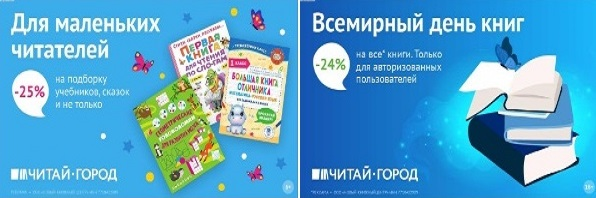 ТОВАРЫ для ХУДОЖНИКОВ и ДИЗАЙНЕРОВ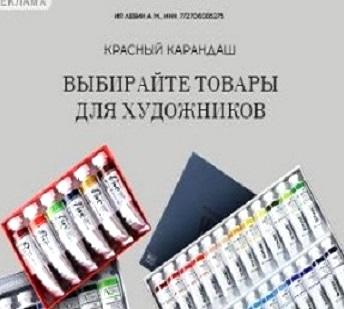 АУДИОЛЕКЦИИ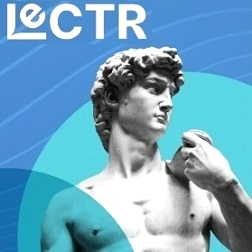 IT-специалисты: ПОВЫШЕНИЕ КВАЛИФИКАЦИИ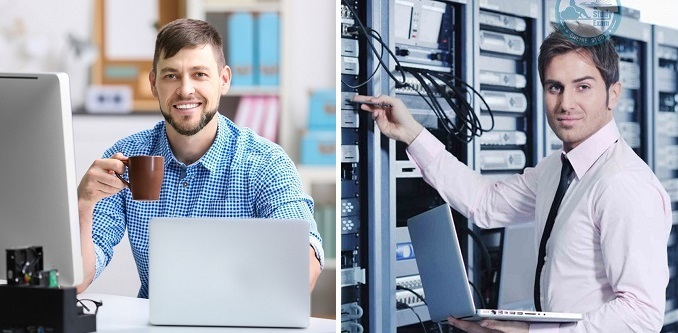 ФИТНЕС на ДОМУ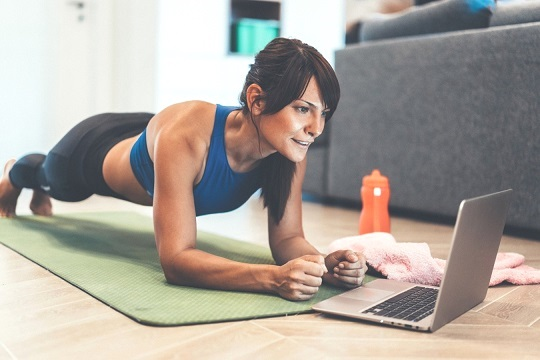 